Причи	ишечника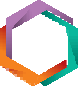 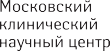 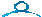 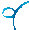 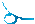 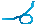 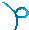 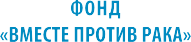 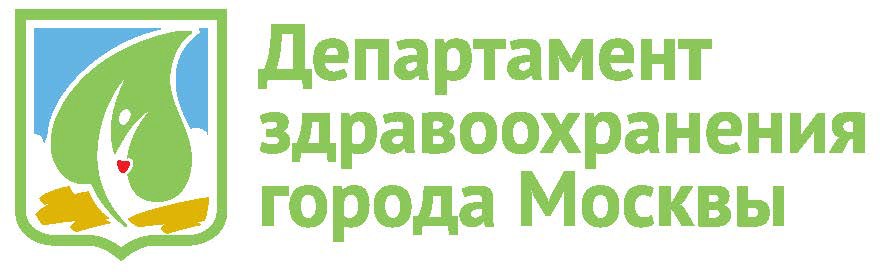 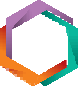 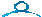 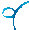 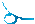 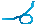 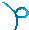 Рак кишечника (колоректальный рак, рак толстой кишки) – понятие, объеди- няющее злокачественные опухоли различных отделов толстой кишки.Длительное время рак может  протекать бессимптомно и проявить себя  лишь  на поздних стадиях. Если вовремя не выявить заболевание, опухоль может заполнить просвет кишки и вызвать кишечную непроходимость. Новообразо- вание может прорасти в стенку кишечника, внедриться в окружающие органы. Возможно появление метастазов (отдаленных  опухолей)  в  лимфатических  узлах и других органах (в печени, легких и др.).Точные причины колоректального рака не известны. Однако, зная определенные факторы риска, можно снизить вероятность развития данного заболевания.Хотя колоректальный рак может возникнуть в любом возрасте, более чем у 90% пациентов рак диагностируют после 40 лет. Каждые 10 лет риск развития забо- левания удваивается.РЕКОМЕНДАЦИИ ВРАЧАТревожные симптомы:частые запоры или диарея;вздутие живота, ощущение перепол- ненности кишечника;кровь, слизь в кале;боли, колики, ложные позывы к дефекации;потеря веса без видимых причин;постоянная усталость, слабость;потеря аппетита.Что нам под силу?Изменить рацион. Избыточное употребление животных жиров, белков и рафи- нированных углеводов (сахара), а также недостаточное употребление продуктов, содержащих растительную клетчатку (фруктов, овощей) приводят к развитию заболеваний кишечника.Больше двигаться. Малоподвижный образ жизни, избыточный вес также явля- ются факторами риска возникновения рака.Отказаться от  курения.  Вероятность  «заработать»  колоректальный  рак у курильщиков на 30-40% выше, чем у некурящих.Узнать, есть ли наследственная предрасположенность. Люди, чьи близкие родственники болели колоректальным раком, особенно если это было в молодом возрасте, относятся к группе риска. Если у родителей диагностированы полипы в кишке, то у детей вероятность их появления равна 50%.Удалять полипы толстой кишки. Полипы – доброкачественные образования, которые имеют склонность к перерождению в злокачественные. После их уда- ления необходимо проводить колоноскопию не реже 1 раза в год.Лечить воспалительные заболеваний толстой кишки (язвенный колит, болезнь Крона). Обязательно наблюдение у специалиста, соблюдение всех врачебных рекомендаций, проведение колоноскопии с биопсией 1 раз в год.Очень важно проходить профилактическое обследование у гастроэнте- ролога, которое включает исследование кала на скрытую кровь. После 40 лет профилактические осмотры необходимо проходить каждые три года, а сдавать анализ кала на скрытую кровь раз в год.Помните, лечение рака на ранних стадиях – это залог сохранения вашей жизни!Не стесняйтесь обращаться к специалистам, не ждите появления симптомов и их нарастания. Обследуйтесь вовремя!Комплексное обследование желудочно-кишечного тракта вы можете пройти по направлению в многопрофильном лечебном учреждении Московский клинический научный центр (МКНЦ) www.mknc.ru по адресу: г. Москва, шоссе Энтузиастов, 86.www.mosgorzdrav.ruwww.protiv-raka.ruПри поддержке ГБУЗ «Московский клинический научный центр» ДЗ г. Москвы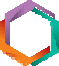 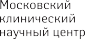 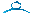 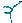 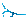 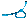 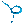 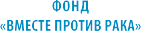 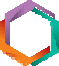 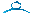 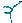 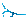 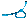 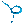 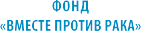 